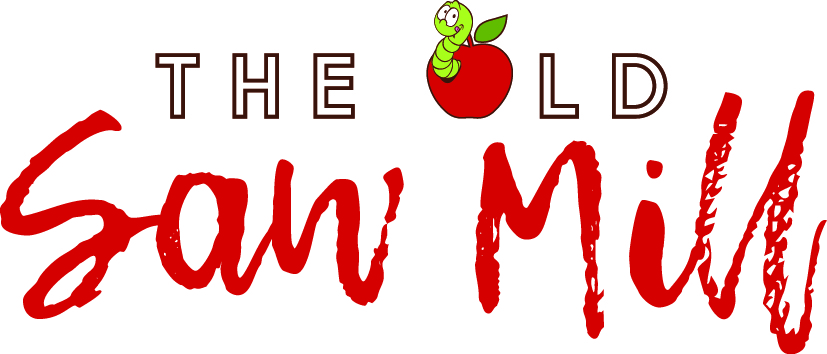 The Old Saw Mill Share Application FormI wish to become a shareholder of The Old Saw Mill CBS Limited in accordance with the Rules and apply for shares to the value of:The minimum shareholding is £1.I would like to pay by bank transfer to 20-82-13    70209244Please send an email with payment details toinfo@theoldsawmill.orgI enclose a cheque for this amount, made payable to The Old Saw Mill CBS Ltd.Agreement:I agree with the rules of The Old Saw Mill CBS Limited, available on request.I wish to become a Shareholder of The Old Saw Mill CBS LimitedI understand that the Board of Directors of The Old Saw Mill CBS Limited may reject my application, and are not obliged to tell me why it has been rejected.I consent to receiving formal notices by email and links to formal documents on The Old Saw Mill CBS website: www.theoldsawmill.org Data protection and money laundering:The data provided by you on this form will be stored within a computer database. This data will be used only for The Old Saw Mill CBS purposes and not be disclosed to any third party. For further information about how The Old Saw Mill CBS Ltd. Handles your data please see our Privacy Notice on our website. It is a condition of the offer that to ensure compliance with the Money Laundering Regulations 2003, The Old Saw Mill CBS may at its absolute discretion require verification of the identity of any person seeking to invest.Notices By email: To reduce our administrative costs, we would like to send you formal notices by email and refer you by email to documents on our website. If you are unable to receive communications by email, please let us know by ticking this box: I do not wish to receive the monthly newsletter from The Old Saw Mill: Please send your completed application form and payment to: The Old Saw Mill, Back River Street, Congleton CW12 1HJ.Or email it to:info@theoldsawmill.org